Missione 4 – Istruzione e Ricerca – Componente 1 – Potenziamento dell’offerta dei servizi di istruzione: dagli asili nido alle Università – Linea di investimento 3.1 Nuove competenze e nuovi linguaggi Azione di potenziamento delle competenze STEM e multilinguistiche (D.M. 65/2023) - Codice progetto M4C1I3.1-2023-1143-P-31733 - Titolo L'innovazione in azioneCUP B74D23002690006Allegato ADOMANDA DI PARTECIPAZIONE ALL’AVVISO per la selezione e il reclutamento di docenti esperti per la realizzazione dei percorsi formativi relativi a “intervento A” e “intervento B” nell’ambito della linea di investimento 3.1 Nuove competenze e nuovi linguaggi Azione di potenziamento delle competenze STEM e multilinguistiche (D.M. 65/2023) - Codice progetto M4C1I3.1-2023-1143-P-31733 - Titolo L'innovazione in azione - CUP B74D23002690006(allegare copia documento d’identità in corso di validità)Al Dirigente Scolastico                      dell’Istituto Comprensivo A.OlivieriVia Confalonieri 961122 PesaroIl/la sottoscritto/a _________________________________________________________________ nato/a a _________________________________________ il ______________________________ residente a ________________________________ Provincia di ___________________ Via/Piazza _________________________________________________________ n. _________ Codice Fiscale ____________________________________, in qualità di _________________________________ [indicare se il partecipante rientra tra il personale interno alla Istituzione scolastica, se appartiene ad altra Istituzione scolastica, ovvero se è dipendente di altra P.A., o se è esperto esterno]consapevole che la falsità in atti e le dichiarazioni mendaci sono punite ai sensi del codice penale e delle leggi speciali in materia e che, laddove dovesse emergere la non veridicità di quanto qui dichiarato, si avrà la decadenza dai benefici eventualmente ottenuti ai sensi dell’art. 75 del d.P.R. n. 445 del 28 dicembre 2000 e l’applicazione di ogni altra sanzione prevista dalla legge, nella predetta qualità, ai sensi e per gli effetti di cui agli artt. 46 e 47 del d.P.R. n. 445 del 28 dicembre 2000,CHIEDEdi essere ammesso/a a partecipare alla procedura per la selezione e il reclutamento di docenti esperti per la realizzazione dei percorsi formativi nell’ambito della linea di investimento 3.1 Nuove competenze e nuovi linguaggi Azione di potenziamento delle competenze STEM e multilinguistiche (D.M. 65/2023) - Codice progetto M4C1I3.1-2023-1143-P-31733 - Titolo L'innovazione in azione.In particolare, si candida per il/i seguente/i ruolo/i e la/le seguente/i attività:A tal fine, dichiara, sotto la propria responsabilità:che i recapiti presso i quali si intendono ricevere le comunicazioni sono i seguenti:residenza: _____________________________________________________________indirizzo posta elettronica ordinaria: ________________________________________indirizzo posta elettronica certificata (PEC): __________________________________numero di telefono: _____________________________________________________,autorizzando espressamente l’Istituzione scolastica all’utilizzo dei suddetti mezzi per effettuare le comunicazioni;di essere informato/a che l’Istituzione scolastica non sarà responsabile per il caso di dispersione di comunicazioni dipendente da mancata o inesatta indicazione dei recapiti di cui al comma 1, oppure da mancata o tardiva comunicazione del cambiamento degli stessi;di aver preso visione del Decreto e dell’Avviso e di accettare tutte le condizioni ivi contenute;di aver preso visione dell’informativa relativa alla privacy presente nell’avviso;di prestare il proprio consenso, ai fini dell’espletamento della procedura in oggetto e del successivo conferimento dell’incarico, al trattamento dei propri dati personali ai sensi dell’art. 13 del Regolamento (UE) 2016/679 e del d.lgs. 30 giugno 2003, n. 196.Ai fini della partecipazione alla procedura in oggetto, il/la sottoscritto/a DICHIARA ALTRESÌdi possedere i requisiti di ammissione alla selezione in oggetto di cui all’Avviso e, nello specifico, di: avere la cittadinanza italiana o di uno degli Stati membri dell’Unione europea; avere il godimento dei diritti civili e politici; non essere stato escluso/a dall’elettorato politico attivo;possedere l’idoneità fisica allo svolgimento delle funzioni cui la presente procedura di selezione si riferisce;non aver riportato condanne penali e di non essere destinatario/a di provvedimenti che riguardano l’applicazione di misure di prevenzione, di decisioni civili e di provvedimenti amministrativi iscritti nel casellario giudiziale; non essere sottoposto/a a procedimenti penali [o se sì a quali]; non essere stato/a destituito/a o dispensato/a dall’impiego presso una Pubblica Amministrazione;non essere stato/a dichiarato/a decaduto/a o licenziato/a da un impiego statale;non trovarsi in situazione di incompatibilità, ai sensi di quanto previsto dal d.lgs. n. 39/2013 e dall’art. 53, del d.lgs. n. 165/2001; ovvero, nel caso in cui sussistano situazioni di incompatibilità, che le stesse sono le seguenti:________________________________________________________________________________________________________________________________________________________________________________________________________________________________;non trovarsi in situazioni di conflitto di interessi, anche potenziale, ai sensi dell’art. 53, comma 14, del d.lgs. n. 165/2001, che possano interferire con l’esercizio dell’incarico;essere in possesso del requisito della particolare e comprovata specializzazione anche universitaria strettamente correlata al contenuto della prestazione richiesta;essere madrelingua o comunque in possesso di un livello di conoscenza e certificazione linguistica pari almeno a C1;Si allega alla presente curriculum vitae sottoscritto, in duplice copia, contenente una autodichiarazione di veridicità dei dati e delle informazioni contenute, ai sensi degli artt. 46 e 47 del D.P.R. 445/2000, nonché fotocopia del documento di identità in corso di validità; allegato B, allegato C, allegato D.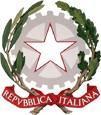 Istituto Comprensivo A. OlivieriVia Confalonieri n. 9 - 61122 Pesaro (PU)email: psic82100c@istruzione.it PEC: psic82100c@pec.istruzione.itCandidaturaRuoloPercorsoDocente EspertoIntervento "A"Percorsi di formazione per il potenziamento delle competenze linguistiche degli studentiDocente EspertoIntervento "B"Percorsi formativi annuali di lingua per docenti: corsi annuali di formazione linguistica per docenti in servizio per acquisizione certificazione di livello B1, B2, C1, C2.Docente EspertoIntervento "B"Percorsi formativi annuali di metodologia per docenti: corsi annuali di metodologia CLIL rivolti ai docenti in servizio corso base .Docente EspertoIntervento "B"Percorsi formativi annuali di metodologia per docenti: corsi annuali di metodologia CLIL rivolti ai docenti in servizio corso avanzatoLuogo e dataFirma del Partecipante_______________, __________________________________________